AssistentenausbildungBewerbungsformular für die vollschulische Assistentenausbildung 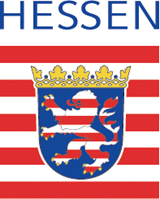 Zweijährige höhere Berufsfachschule (mit Mittlerem Abschluss)Schuljahr 2021/2022 – Bewerbungsfrist bis: 30.04.2021Bitte kreuzen Sie die gewünschte Fachrichtung/Schule an.Angaben zur Schülerin/zum Schüler:Angaben zur Klassenleitung:  
Von der Schülerin/dem Schüler auszufüllen:Nähere Angaben zur Schülerin/zum Schüler:Angaben zum/zur Erziehungsberechtigten: Mit Abgabe dieser Unterlagen wird kein Rechtsanspruch auf Aufnahme in die gewünschte Schule erlangt!WunschFachrichtungSchuleTelefonSozialpädagogikSozialassistent/-inAlice-Eleonoren-SchuleKapellplatz 2, 64283 Darmstadt06151/13480400Wirtschaft und VerwaltungKfm. Assistent/-in für das FremdsprachensekretariatFriedrich-List-Schulez.Z. Hilpertstraße 31, 64295 Darmstadt06151/13489700Wirtschaft und VerwaltungKfm. Assistent/-in für BürowirtschaftFriedrich-List-Schulez.Z. Hilpertstraße 31, 64295 Darmstadt06151/13489700Informationsverarbeitung - TechnikTechn. Assistent/-in für InformationsverarbeitungHeinrich-Emanuel-Merck-SchuleAlsfelder Straße 23, 64289 Darmstadt06151/13489800Informationsverarbeitung - WirtschaftKfm. Assistent/-in für InformationsverarbeitungMartin-Behaim-SchuleAlsfelder Straße 23, 64289 Darmstadt06151/13489600ChemietechnikChemisch-technische/-r Assistent/-inPeter-Behrens-SchuleMornewegstr. 18, 64293 Darmstadt06151/13485811SozialpädagogikSozialassistent/-inLandrat-Gruber-SchuleAuf der Leer 11, 64807 Dieburg06071/96480Nachname:Vorname:Alter am 01.08.2021:Geschlecht:    weiblich:       männlich: Anzahl d. Schul- besuchsjahre: Bisherige/-r Förderstatus/
Fördermaßnahmen:Bisherige/-r Förderstatus/
Fördermaßnahmen:  Lernhilfe			        inklusiv beschult mit/ohne Schulbegleiter/-in                                                        sozial-emotionale Entwicklung	        Sonstiges (bitte auf Rückseite erläutern)  Lernhilfe			        inklusiv beschult mit/ohne Schulbegleiter/-in                                                        sozial-emotionale Entwicklung	        Sonstiges (bitte auf Rückseite erläutern)  Lernhilfe			        inklusiv beschult mit/ohne Schulbegleiter/-in                                                        sozial-emotionale Entwicklung	        Sonstiges (bitte auf Rückseite erläutern)bei Intensivklassen- bzw. InteA-Schüler(inne)nSprachstand                             A2        B1        B2        C1         C2bei Intensivklassen- bzw. InteA-Schüler(inne)nSprachstand                             A2        B1        B2        C1         C2bei Intensivklassen- bzw. InteA-Schüler(inne)nSprachstand                             A2        B1        B2        C1         C2bei Intensivklassen- bzw. InteA-Schüler(inne)nSprachstand                             A2        B1        B2        C1         C2bei Intensivklassen- bzw. InteA-Schüler(inne)nSprachstand                             A2        B1        B2        C1         C2Bestätigt durch (nur ein Feld ankreuzen):  Deutsches Sprachdiplom  Klassenkonferenz (falls keine Prüfung zum Deutschen Sprachdiplom vorliegt)Bestätigt durch (nur ein Feld ankreuzen):  Deutsches Sprachdiplom  Klassenkonferenz (falls keine Prüfung zum Deutschen Sprachdiplom vorliegt)Bestätigt durch (nur ein Feld ankreuzen):  Deutsches Sprachdiplom  Klassenkonferenz (falls keine Prüfung zum Deutschen Sprachdiplom vorliegt)Dieser Bewerbung sind beizufügen:  Tabellarischer Lebenslauf mit Passbild  Beglaubigte Kopie des letzten Schul-      zeugnissesAbgabefrist:30.04.2021Dieser Bewerbung sind beizufügen:  Tabellarischer Lebenslauf mit Passbild  Beglaubigte Kopie des letzten Schul-      zeugnissesAbzugeben bei:Beruflicher Schule(Die Bewerberin/der Bewerber behält eine Kopie der Bewerbung bei sich.)Dieser Bewerbung sind beizufügen:  Tabellarischer Lebenslauf mit Passbild  Beglaubigte Kopie des letzten Schul-      zeugnissesEntscheidung über die Aufnahme oder Ablehnung:Der Rücklauf erfolgt bis zum 30.06.2021Das Beratungsgespräch wurde geführt am:von:  Name des Klassenlehrers/
der Klassenlehrerin:Telefonnr.:E-Mail-Adresse:Nachname:Vorname:Straße und Hausnr.:PLZ:Wohnort:Telefon:E-Mail-Adresse:Geburtsdatum:Geburtsort:Geburts-land:Staatsange-hörigkeit:In Deutsch-land seit:Aufent-haltsstatus:Nachname:Vorname:Straße und Hausnr.:PLZ:Wohnort:Telefon Festnetz:E-Mail-Adresse:Mobil:Hiermit bestätigen wir die Richtigkeit der obigen Angaben (Angaben über den Schulbesuch soweit nachweisbar):Hiermit bestätigen wir die Richtigkeit der obigen Angaben (Angaben über den Schulbesuch soweit nachweisbar):Ort, Datum:        Unterschrift Klassenlehrer/-in:Schulstempel:Zusätzlicher Erwerb der allgemeinen Fachhochschulreife:Zusätzlicher Erwerb der allgemeinen Fachhochschulreife:Zusätzlicher Erwerb der allgemeinen Fachhochschulreife:Nur an folgenden Schulen möglich:  Alice-Eleonoren-SchuleFriedrich-List-SchulePeter-Behrens-SchuleLandrat-Gruber-Schule Martin-Behaim-SchuleHeinrich-Emanuel-Merck-Schule   Ich möchte zusätzlich die allgemeine Fachhochschulreife erwerben, um später auch studieren zu können. Der Anmeldung für den zusätzlichen Erwerb der allgemeinen Fachhochschulreife sind beizufügen:Kopie des Halbjahreszeugnisses der 10. Klasse Beglaubigte Kopie des Zeugnisses über den mittleren Abschluss oder beglaubigte Kopie des Zeugnisses, das die Versetzung in die gymnasiale Oberstufe ausweist (nach Erhalt)Lebenslauf mit Lichtbild   Ich möchte zusätzlich die allgemeine Fachhochschulreife erwerben, um später auch studieren zu können. Der Anmeldung für den zusätzlichen Erwerb der allgemeinen Fachhochschulreife sind beizufügen:Kopie des Halbjahreszeugnisses der 10. Klasse Beglaubigte Kopie des Zeugnisses über den mittleren Abschluss oder beglaubigte Kopie des Zeugnisses, das die Versetzung in die gymnasiale Oberstufe ausweist (nach Erhalt)Lebenslauf mit Lichtbild   Ich möchte zusätzlich die allgemeine Fachhochschulreife erwerben, um später auch studieren zu können. Der Anmeldung für den zusätzlichen Erwerb der allgemeinen Fachhochschulreife sind beizufügen:Kopie des Halbjahreszeugnisses der 10. Klasse Beglaubigte Kopie des Zeugnisses über den mittleren Abschluss oder beglaubigte Kopie des Zeugnisses, das die Versetzung in die gymnasiale Oberstufe ausweist (nach Erhalt)Lebenslauf mit LichtbildOrt, Datum:        Unterschrift der Bewerberin/des Bewerbers:Unterschrift der/des Erziehungsberechtigten: 